Publicado en Vigo el 27/09/2019 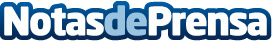 Vigo acoge un nuevo encuentro de Vodafone para la formación digital gratuita de Pymes y AutónomosLa ciudad de Vigo ha acogido  una nueva sesión de la quinta temporada de Fast Forward Sessions, el programa gratuito de formación digital que Vodafone ofrece a PYMES y profesionales para ayudarles a hacer crecer sus negocios en la era digitalDatos de contacto:Showbranding961104121Nota de prensa publicada en: https://www.notasdeprensa.es/vigo-acoge-un-nuevo-encuentro-de-vodafone-para Categorias: Nacional Telecomunicaciones Comunicación Marketing Galicia Emprendedores E-Commerce Software http://www.notasdeprensa.es